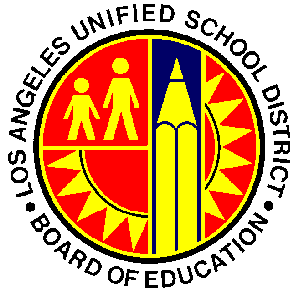 Injury & Illness Prevention Program[Insert Facility Name][Insert Address][Insert Date]Office of Environmental Health and Safety Los Angeles Unified  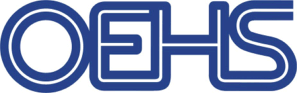 LOS ANGELES UNIFIED SCHOOL DISTRICTHEALTH AND SAFETY POLICYThe safety of students and staff is the highest priority for the .  Injuries and illnesses create personal loss to employees, students, and their families, and reduce the District’s ability to provide quality education. It is the District’s position that all accidents are preventable.  Site administrators have primary responsibility for providing a safe working and learning environment, and are accountable for compliance with applicable health and safety requirements.  All supervisory employees, from senior managers to first line supervisors share responsibility for ensuring the safety of students and staff.  Every employee is expected to work safely, adhere to safety requirements, and immediately report accidents and potential workplace hazards to their supervisors.  Table of Contents	Page No.1.0  	Overview…………………………………………………………………..	42.0	Responsibilities……………………………………………………..	4		2.1	Site Administrator………………………………………………………	4	2.2	Supervisors………………………………………………………………	5	2.3	Employees………………………………………………………………..	5	2.4	Safety Committee………………………………………………………..	5	2.5	Office of Environmental Health & Safety……………………………..	63.0	Procedures…………………………………………………………..	6	3.1	Compliance……………………………………………………………....	6	3.2	Communications…………………………………………………….......	7	3.3	Hazard Assessment & Correction……………………………………...	7	3.4	Accident Investigation & Reporting…………………………………...	8	3.5	Serious Incidents…………………………………………………….......	9	3.6	Training & Instruction………………………………………………….	10	3.7	Recordkeeping…………………………………………………………..	104.0	Supplemental Plans & Programs……………………………	10TablesTable 1	Health & Safety References………………………………………………..	12Table 2	Safety Committee Membership……………………………………............	18Table 3	Safety Incentives……………………………………………………………	19Table 4	Health & Safety Plans Required For LAUSD Facilities............................	20Table 5	Required Health & Safety Plans…………..................................................	21AttachmentsAttachment A 	LAUSD Health & Safety policy Attachment B	IIPP Summary PageAttachment C	Employee Request for Correction of Safety Hazard Attachment D	Health & Safety Training Form Attachment E	Facility Inspection Checklist Attachment F	Injury/Accident Investigation Report FormAttachment G	Safety Alert 03-03 District Response to Serious incidents Attachment H	Safety Alert 04-14 Accident Investigation and ReportingInjury & Illness Prevention program1.0	Overview The California Code of Regulations (CCR), Title 8, Section 3203, require employers to maintain a safe and healthful workplace for employees.  These regulations are enforced by the California Occupational Safety and Health Administration (Cal/OSHA).  The regulations require a written Injury and Illness Prevention Program (IIPP) to specify responsibilities and procedures to protect employees and reduce losses resulting from injuries and illnesses.  It is the position of the  (District) that all accidents are preventable (LAUSD Health & Safety Policy, Attachment A).  All employees, from senior managers to first line supervisors, share responsibility for providing a safe working environment.  This requires that District facilities be maintained and operated in strict compliance with health and safety regulations.  This document is intended to assure compliance with 8 CCR Section 3203, and defines specific workplace safety responsibilities and procedures for all employees.  This document was prepared using OEHS Template No. 12-01 Injury & Illness Prevention Program, and is organized into 4 sections.  Section 1 is the overview.  Section 2 outlines the responsibilities of the Site Administrator, supervisors, employees, and other District representatives.   Consistent with Cal/OSHA Guidance, Section 3 includes specific procedures for compliance, communications, hazard assessment & correction, accident investigation & reporting, emergency incidents, training & instruction, and recordkeeping.  Section 4.0 identifies other safety-related plans & programs that are required at [Insert Facility Name].  2.0 	Responsibilities2.1 	Site Administrator The Site Administrator has overall responsibility for ensuring site conditions and operations are in strict compliance with applicable health and safety requirements.  Specifically, the Site Administrator is responsible for: implementing an Injury and Illness Prevention Program (IIPP) consistent with California Code of Regulations, Title 8, Section 3203; posting the IIPP Summary (Attachment B); taking action to mitigate identified safety hazards, including any temporary measures, as appropriate; establishing a Safety Committee and designating a Committee Chair to carry out the responsibilities referenced in Section 2.4;informing employees on procedures for reporting workplace hazards and safety concerns; instructing employees on procedures for reporting accidents, injuries, and workers’ compensation claims; continuing contact with injured employees; andreporting serious workplace injuries to Cal/OSHA as referenced in Section 3.4.2.2	SupervisorsSupervisors are responsible for enforcing safe work practices and mitigating identified hazards.  Other responsibilities include:  providing new employees with an orientation of job hazards and safe work practice associated with their defined duties prior to assignment, including use of personal protective equipment;investigating accidents and taking necessary action to prevent recurrence; recommending disciplinary action for employees failing to comply with safety requirements; ensuring employees are trained on safe work practices and any hazards unique to their duties, ensuring proper reporting of work-related injuries and illnessesreporting workers’ compensation claims and continuing contact with injured employees; and maintaining employee training records.2.3		Employees	Employees are responsible for following safe work practices and procedures as referenced in this document.  Other responsibilities include:reporting unsafe conditions, work practices, or accidents to their supervisors immediately; andutilizing appropriate personal protective equipment as instructed by their supervisors.  2.4 	Safety CommitteeThe Safety Committee is responsible for reviewing accident reports, regulatory notices, and workplace safety concerns.  Other responsibilities include:  reviewing work-related injury and illness statistics; making recommendations to the Site Administrator on necessary corrective actions; conducting periodic site inspections;  andreviewing the IIPP and recommending necessary revisions to the Site Administrator.2.5 	Office of Environmental Health and Safety (OEHS)OEHS is responsible for advising site administrators on regulatory requirements, and for conducting periodic site inspections to assess compliance with applicable standards.  Other responsibilities include:   developing policies and procedures for workplace safety;assisting administrators in preparation and implementation of the IIPP;conducting studies to evaluate potential workplace hazards, including exposure to chemical, physical, and biological agents; compiling injury and illness statistics to identify “high loss facilities”; evaluating factors contributing to elevated injury rates and preparing corrective action plans to reduce loss potential; issuing a corrective action notice following routine Safe School Inspections and complaint and emergency response; and preparing health and safety training materials and providing training, as requested.3.0 	PROCEDURES3.1	Compliance1.  The Site Administrator shall be familiar with the health and safety standards, policies, and procedures referenced in Table 1.  The Site Administrator should review and determine which of the listed requirements In Table 1 apply to their facility.  OEHS is available to assist in this determination and can be reached at (213) 241-3199.       The Site Administrator shall establish a Safety Committee to perform the responsibilities identified in Section 2.4.  The Safety Committee is chaired by the Site Administrator or designee, and membership may include the Plant Manager, a union representative, and other employees selected by the Site Administrator.  [Note:  Schools may also include in the Safety Committee, the School Nurse, the Chemical Safety Coordinator, a representative of School Police, and parent or other designated member of the school community].  Present membership of the Safety Committee is shown in Table 2.  The Site Administrator will review at least annually the information provided in this IIIP, and make necessary revisions.  In conducting this review, the Site Administrator should consider changes in operations, personnel, regulatory requirements, or identified hazards.  4.  The Site Administrator will ensure that the IIPP Summary (Attachment B) is posted in an area accessible to employees.5.  To help improve employee safety awareness, the Site Administrator may implement incentives, including:  contests, recognitions and awards, and posters and advertising.  Safety incentives for the current year are indicated in Table 3.    6.	The Site Administrator will discipline staff members found responsible for contributing to unsafe conditions or work practices.  Violation of safety procedures or policies will result in appropriate administrative action, including a notice of unsatisfactory service, suspension, termination and/or the satisfactory completion of an employee safety awareness program. The Site Administrator may call the Office of Staff Relations at (213) 241-6056 or Office of General Counsel at (213) 241-6601 for assistance.  7.  Employees shall immediately report potential safety hazards, and may do so in the following manner:     Direct reporting to immediate supervisor;Presenting concerns or potential hazards at scheduled staff meetings;Informing a member of the Safety Committee;Informing the Site Administrator through anonymous notifications; Reporting the condition to OEHS at (213) 241-3199; or  Written documentation of the hazard by completing an “Employee Request for Correction of Safety Hazard” (Attachment C).3.2		Communications1.	The Site Administrator will ensure the IIPP is accessible to all employees, and new employees are oriented on the contents of the IIPP.  This orientation should be provided within 30 days of employment.  The orientation should be documented using Health and Safety Training Form (Attachment D).2.  The Site Administrator will disseminate safety-related District Bulletins, Reference Guides, OEHS Safety Alerts and other documents to employees, as appropriate.  This information may be disseminated during staff meetings, posted on bulletin boards or distributed electronically.  3.  The Site Administrator will encourage employees to inform their managers and supervisors of potential workplace hazards.  The Site Administrator will inform all employees on the procedures for reporting potential hazards as indicated in Section 3.1.7, and such reporting will not result in disciplinary action. Employees may also report unsafe conditions or work practices to OEHS at (213) 241-3199. 3.3		Hazard Assessment & CorrectionThe Site Administrator will ensure that safety inspections are conducted at least twice a year or as often as necessary, and should use the Facility Inspection Checklist (Attachment E). The Site Administrator may refer to at the OEHS website at http://achieve.lausd.net/oehs for additional guidance.2. 	The Plant Manager or designee will conduct a daily survey to identify any unsafe conditions and take action to ensure correction.  Corrections may be made by facility staff or may require placement of a “service call” to the Facilities Maintenance & Operations at (213) 745-1600 or to other appropriate District offices. 3. 	The Site Administrator will ensure that all reported, new or previously unrecognized potential safety hazards are documented in a log for the purpose of facilitating necessary corrective action.  These hazards shall be evaluated by the Site Administrator or the committee to determine appropriate follow-up actions.4. 	If employees report a potential chemical, biological or physical exposure, the Site Administrator or his designee will assess the situation and determine the need for outside assistance.  As appropriate, the Site Administrator may request assistance from local police and fire or OEHS at (213) 241-3199.  5.	The Site Administrator will ensure that identified hazards are corrected in a timely manner.  When an imminent hazard is identified which cannot be immediately abated without endangering employees, workers and other personnel shall be removed from the affected area and the area secured to prevent reentry except for designated workers.  Workers entering the area to correct the unsafe condition shall be properly trained and provided with the appropriate personal protective equipment.   6.  In determining corrective actions, the Site Administrator or designee shall evaluate whether the identified hazard can be eliminated through workplace redesign (i.e., engineering controls) or product substitution.  If it is not possible to eliminate the hazard, consideration should be given to reducing the exposure duration or rotating the work assignment among employees. The use of personal protective equipment to control the exposure should be considered as the last resort.    7.	The Site Administrator or designee shall ensure that identified hazards have been corrected in a timely manner based on the severity of the hazard when observed or discovered. This should include periodic review of prior inspections, regulatory agency reports, OEHS Corrective Action Notices, or Facility Inspection Checklists.  This should also include examination of the Service Call Printout. 8.	The Site Administrator or designee will ensure that when new substances, processes, procedures or equipment are introduced to the workplace, potential hazards are identified and evaluated by the appropriate supervisor. 3.4	Accident Investigation & Reporting1.	Following an occupational injury or illness, the Site Administrator or designee will:ensure injured or ill personnel receive necessary first aid or medical attention; ensure proper and prompt reporting of occupational injuries and illnesses outlined in LAUSD Reference Guide 1279.2 – Workers’ Compensation Procedures.take necessary action to prevent recurrence; investigate the accident, including inspection of the accident site and interview of employees and witnesses, to identify contributing factors and determine the cause(s) of the accident;complete the “Incident Report Form” (Attachment F) by submitting an Incident System Tracking Accountability Report, (refer to LAUSD Bulletin 5269.2 - Incident System Tracking Accountability Report); andfollow-up with the injured employee.If medical treatment other than first aid is required, the Site Administrator will complete the Workers’ Compensation Claim Forms (see Reference Guide 1279.2).Consistent with Cal/OSHA regulations, the Site Administrator will report within 8 hours any serious injuries, illnesses or deaths to one of the Cal/OSHA offices listed below.  The Site Administrator shall also notify OEHS at (213) 241-3199 whenever a Cal/OSHA notification has been made.Los Angeles (213) 576-7451Long Beach (562) 506-0810Van Nuys (818) 901-5403West Covina (626) 472-0046For purposes of reporting, a “serious injury” is defined as a death, amputation, permanent disfigurement, hospitalization, or an incident resulting in multiple injuries requiring hospitalization.  The following information will be required when reporting the injury:  Time, date, description of accident, and nature of the injury;Employer’s name, address, and telephone number;Name and job title of person reporting;Address of accident site; Name of person to contact at accident site;Name and address of injured employee(s); andLocation of injured employee(s).3.5		Serious Incidents1.  	In the event of a “serious incident”, the Site Administrator will call 911 as appropriate, and notify School Police at (213) 625-6631 and OEHS at (213) 241-3199 (See Safety Alert 03-03, Attachment G).  Note:  A “serious incident” is any incident involving a death or serious injury, hospitalization, a chemical release that requires outside assistance, or incidents requiring the evacuation or closure of a room or facility.  2.  School Police will notify OEHS at (213) 241-3199 or contact the designated emergency responder for serious incidents that occur after normal business hours and provide details of the incident.3.  The Site Administrator will determine the need for notifying the LAUSD Serious Incident Response Team (SIRT) comprised of representatives of the following offices:  OEHS; the Local District; District Nursing Services; Student Medical Services; Employee Health Services; School Police; Office of Emergency Services; Office of General Counsel; and Office of Communications.  Once activated, the members of the SIRT will convene on site to confer with the Site Administrator, investigate the incident and direct necessary response actions.4. Following necessary response actions, members of the SIRT will evaluate site conditions and confirm that all necessary actions have been taken.  The SIRT will provide written clearance to the Site Administrator that normal operations can resume.   5.	In the event of an emergency, the Site Administrator should refer to the Facility Emergency Response Plan for specific action depending on the type of emergency.  	3.6	Training & InstructionThe Site Administrator will ensure all new and current employees receive appropriate health and safety training and supervisors familiarize themselves with the safety and health hazards to which employees under their immediate direction and control may be exposed. At a minimum, the training should include District safety policies and procedures, specific requirements of the IIPP, and other training with respect to hazards unique to the employees’ job assignments and when new or previously unrecognized hazards are identified.  OEHS may be contacted for guidance at (213) 241-3199.Supervisors will train new and current employees on District safety policies and procedures, safe work practices, specific requirements of the IIPP, and training with respect to hazards unique to the employee’s job assignment.   OEHS may be contacted for guidance at (213) 241-3199.Supervisors will ensure that employee training is documented using the Health and Safety Training Form (Attachment D).   These forms shall be retained at the facility for at least five years.   4.	Supervisors will ensure appropriate retraining of employees with new job assignments or, whenever new substances, processes, procedures or equipment are introduced to the workplace and represent a new potential hazard.	3.7  	RecordkeepingThe Site Administrator will ensure retention of the following documents at the facility for at least five years:safety inspection reportsregulatory citations and Corrective Action Notices;minutes from Safety Committee meetings;current year Cal/OSHA Form 300A “Summary of Occupational Injuries and 	Illnesses” 	(electronic copies of OSHA 300 Log and 300A Forms are maintained by OEHS.)employee accident investigation reports; workers’ compensation claims; and employee training records.4.0	SUPPLEMENTAL SAFETY PLANS & PROGRAMSAll District facilities are required to have an Illness and Injury Prevention Program (IIPP).  Depending on the type of facility and nature of operations, other safety-related plans and programs may also be required.  Table 4 presents a matrix of required safety plans and programs for different types of facilities and operations.  The Site Administrator should annually review Table 4 to determine those supplemental plans and programs which are applicable.  Following this review, the Site Administrator should indicate within Table 5 whether or not the specific plans or programs listed are applicable and sign and date accordingly.   TABLE 1Health and Safety References TABLE 2Safety Committee Membership[Insert Facility Name][Insert Date]Note:  The names of Committee members should be inserted below, and the members should be asked to confirm their membership by signature.  Table 2 must be updated annually by March 31st, or whenever Committee membership changes.   TABLE 3Safety IncentivesThe following safety incentives have been developed for the current year.  [Note:  Select and describe one or more of the following suggested safety incentives]Safety Contests[Insert details]Recognition and awards[Insert details]Posters[Insert details] Publicity[Insert details]Other[Insert details]TABLE 4	Health and Safety Plans Required for LAUSD Facilities  1Does not apply to new construction if certified by architect or EPA building inspector to be constructed of non-asbestos containing material.  2Applies only to secondary schools with science laboratories or industrial arts.3Does not normally apply to buildings constructed after 1978, unless operations include “trigger tasks” that expose workers to lead (8 CCR ' 1532.1).  4Applicable to operations where workers are required to enter tanks, vaults, or other confined spaces as defined in 8 CCR ' 5157.5Required when employee job assignments require the use of respirators to limit exposure to regulated substances.  6When cleaning, adjusting, servicing or repairing pneumatic, hydraulic, chemical or electrical equipment where there is a potential for the release energy that may cause injury.TABLE 5Required Health and Safety Plans1  [Insert Facility Name and Address]____________________________________		________________________Site Administrator						Date1An Injury and Illness Prevention Program (IIPP) is required at all District facilities.  In addition, other safety-related plans may be required as supplements to the IIPP.  The specific plans and programs that are required depend on the type of operations and physical characteristics of the facility.  Guidance for determining the plans and programs applicable to a specific facility is provided in Table 4, Health and Safety Plans Required for LAUSD Facilities.  Each year, the Site Administrator should review Table 5, and document this determination by marking the appropriate boxes above and providing signature.  Attachment ALAUSD Health and Safety PolicyLOS ANGELES UNIFIED SCHOOL DISTRICTHEALTH AND SAFETY POLICYThe safety of students and staff is the highest priority for the .  Injuries and illnesses create personal loss to employees, students, and their families, and reduce the District’s ability to provide quality education. It is the District’s position that all accidents are preventable.  Site administrators have primary responsibility for providing a safe working and learning environment, and are accountable for compliance with applicable health and safety requirements.  All supervisory employees, from senior managers to first line supervisors share responsibility for ensuring the safety of students and staff.  Every employee is expected to work safely, adhere to safety requirements, and immediately report accidents and potential workplace hazards to their supervisors.  Attachment bIIPP SummaryAttachment CEmployee Request for Correction of Safety HazardLOS ANGELES UNIFIED EMPLOYEE REQUEST FOR CORRECTION OF SAFETY HAZARDThis form is to be completed when a hazard or dangerous situation has been noted by an employee. It is the responsibility of the Site Administrator to ensure that follow-up and corrective measures are taken.EmployeeTo:	_______________________________________________________				This is a request that the following safety hazard be investigated and/or corrected.	Dept. ___________________________	Bldg. ___________________ Room _______________Location of hazard: _______________________________________________________________Description of hazard: _________________________________________________________________________________________________________________________________________	Were measures/actions taken to temporarily control the hazard?                 [   ] Yes       [   ] NoIf yes, what? ___________________________________________________________________	______________________________________________________________________________	If no, give reason ________________________________________________________________Signed:	 ______________________________			___________________________		Employee						Date												Site Administrator[   ]	1.	Recommendation:  __________________________________________________			__________________________________________________________________			__________________________________________________________________											[   ]	2.	Referred to the Office of Environmental Health and Safety		333 S. Beaudry Avenue, 21st Floor, Los Angeles, CA  90017		(213) 241-3199.[   ]	3.	Referred to the Plant Manager for immediate action.[   ]	4.	Referred to Maintenance and Operations Areas.[   ]	5.	Other (specify) _____________________________________________________Signed:	______________________________			___________________________		Site Administrator					DateAttachment DHealth & Safety Training FormLOS ANGELES UNIFIED Health and Safety Training FormTRAINING LOCATION______________________________________________________________________________	DATE 	____________________The following employees have been trained in accordance with Title 8 of the California Code of Regulations in:  (Please check one of the following.)[  ]	Bloodborne Pathogens	[  ]	Fire Prevention &	[  ]	Hazard 	[  ]	Injury & Illness	[  ]	Occupational 	Exposure Standard 		Emergency Evacuation		Communication		Prevention Program		HazardousSection 5193		Sections 3220-3221		Section 5194		Section 3203		Chemicals in								LaboratoriesSection 5191[  ]	Other (specify agency and applicable codes) ______________________________________________________________________________________    PRINT NAME		   SIGNATURE	 EMPLOYEE #		   JOB TITLE		WORK LOCATION__________________________	__________________________	_____________	__________________________	___________________________________________________	__________________________	_____________	__________________________	___________________________________________________	__________________________	_____________	__________________________	___________________________________________________	__________________________	_____________	__________________________	___________________________________________________	__________________________	_____________	__________________________	___________________________________________________  	__________________________	_____________	__________________________	___________________________________________________	__________________________	_____________	__________________________	___________________________________________________	__________________________	_____________	__________________________	___________________________________________________	__________________________	_____________	__________________________	___________________________________________________	__________________________	_____________	__________________________	___________________________________________________	__________________________	_____________	__________________________	_________________________________________________________________________________	ATTACH A COPY OF THE AGENDA AND LIST OF TRAINING MATERIALS.Trainer or Site Administrator's SignatureAttachment EFacility Inspection ChecklistFACILITIES INSPECTION CHECKLISTFacility Name: ___________________________________________ Inspection Date: ___________________Loc. Code: _____________ 					              M&O Area: _________ ADMINISTRATIVE1.  	Injury and Illness Prevention Program	Yes	No		Responsible person identified			Comments: _______________________	Required inspection schedule met	 		________________________________	Accident investigations are prompt and thorough 	 		________________________________	Program documents on file			________________________________	Staff received Hazard Communication training			________________________________2.  	Emergency Fire and Earthquake Drills	Yes	No	Drills conducted per code; principal sign off	     	Comments: _______________________	Elem. Fire drill one/month; 9-12 twice/year	     	________________________________	Elem. drop/cover drill once/qtr.; 9-12 once/sem	     	________________________________	Emergency preparedness plan available	     	________________________________	Supply location is orderly, clean	     	________________________________	Emergency response materials (e.g., kit) available	     	________________________________		and in accessible location				________________________________	Emergency/earthquake water changed every 3 yrs.	     	________________________________	Fire station testing log maintained	     	________________________________3.  	Facility Site Safety	Yes	No	District-wide Safety Plan available				Comments: _______________________	Site and buildings are free of fire hazards				________________________________	Fire extinguishers available in each building				________________________________	Fire extinguishers accessible, current				________________________________	Fire extinguisher inspections conducted monthly				________________________________	Exits marked and unobstructed, exit doors operable				________________________________	Fire lanes open/unobstructed				________________________________	Telephones available for emergency use	 			________________________________	Gates permit entry for emergency vehicles				________________________________	Accessibility for special needs students				________________________________	Free of unauthorized chemicals				________________________________	Cal/OSHA’s required notices posted				________________________________4. 	 Management Program	Yes	No	Free of unauthorized pesticide/herbicide products				Comments: _______________________	Program notifications/documentation on campus				________________________________	Exclusion work completed				________________________________	Food use areas identified				________________________________Page 1 of 6ADMINISTRATIVE (continued)5.  	Trouble Calls	Yes	No	Trouble calls being made in a timely manner			Comments: _______________________	Plant manager maintains a log of trouble calls and			________________________________		M&O response statuses			________________________________BUILDINGS6.  	General Building Maintenance	Yes	No	Buildings in good repair			Comments: _______________________	Roofs/gutters well maintained			________________________________	Free of dry rot, water damage, exposed wires			________________________________	Floor covering in good repair			________________________________	Furniture and equipment has seismic restraints or			________________________________		bracing					________________________________	At least 18” clearance for sprinkler heads 			________________________________	At least 36” clearance for electrical panels 			________________________________7.  	Drinking Water	Yes	No	Water fountains are functional, operable			Comments: _______________________	Fixtures are clean; parts are not obstructed			________________________________	Water pressure is adequate			________________________________	Access and ration is sufficient			________________________________	Water is visibly clear	 		________________________________	District flushing procedures in place			________________________________8.	Graffiti	Yes	No	Free of graffiti on restroom walls, partitions, fixtures			Comments: _______________________	Free of graffiti on building exteriors, windows			________________________________	Free of graffiti on building interiors, hallways,			________________________________		stairwells, rooms		Regular graffiti removal process in place, with 			________________________________		matching paint-over	9.	Asbestos	Yes	No	AHERA compliance maintained			Comments: _______________________	Appropriate documentation on site (e.g. AHERA 			________________________________		Management Plan)			________________________________	Interior building components in good condition			________________________________	Exterior building components in good condition			________________________________10.	Painted Surfaces	Yes	No	Interior building components in good condition			Comments: _______________________	Exterior building components in good condition			________________________________Pge 2 of 6BUILDINGS (continued)11.	Electrical, Heating and Ventilation	Yes 	No	Ventilation/heating/cooling systems in good repair			Comments:  ______________________	Lighting, alarms, cables are adequate			________________________________	Fixtures, switches and outlets are operable			________________________________	Maintenance requests kept on file			________________________________	Free of obvious safety hazards			________________________________12.  Windows – Operable, Safe, Clear	Yes	No	Windows provide light and unobstructive view			Comments: _______________________	Any broken windows have been reported,			________________________________	Any broken windows repaired w/in 72 hours			________________________________	Any cracked windows have been reported			________________________________	Venetian blinds in good repair			________________________________	Free of obvious safety hazards			________________________________13.  	Restrooms – Operable, Supplied, Clean	Yes	No	Toilets, sinks, and urinals clean and operable			Comments: _______________________	Adequate ventilation			________________________________	Free of offensive odors			________________________________	Clean fixtures, walls, floors			________________________________	Stalls have doors with functional slide bolts			________________________________	Dispensers stocked w/paper, soap			________________________________	Daily restroom log maintained 			________________________________	Lights, doors, windows, and hand dryers are operable			________________________________	Accessible during working hours			________________________________	Free of obvious safety hazards			________________________________	Last date of deep cleaning ________________			________________________________14.  Kitchens	Yes	No	 problems have been managed			Comments: _______________________	Drains clean			________________________________	Adequate cleanliness			________________________________	Fly fan provided, in operation			_________________________________	Last date of deep cleaning ________________15.  Lunch Shelters	Yes	No	 problems have been managed			Comments: _______________________	Drains clean			________________________________	Roof intact			________________________________	Lighting adequate/functioning			________________________________	Heaters functional (if applicable)			________________________________	Tables, trash receptacles and decks clean			________________________________Page 3 of 6BUILDINGS (continued)16.  Stairways/Hallways	Yes	No	Lighting adequate/functioning			Comments: _______________________	Free of slippery conditions			________________________________	Free of obstructions			________________________________	Lockers in good repair			________________________________	Adequate cleanliness			________________________________	Handrails in good repair			________________________________17.  Gyms/Locker Rooms	Yes	No	Free of odors			Comments: _______________________	Lighting adequate/functioning			________________________________	Lockers in good repair			________________________________	Hot water available for showers			________________________________	Backboards properly attached			________________________________	Floors free of safety hazards (not slippery or peeling)			________________________________	Adequate cleanliness			________________________________18.  Auditorium/Multi-Purpose Rooms	Yes	No	Lighting adequate/functioning			Comments: _______________________	Drapes and dimmer board in good condition			________________________________	Free of broken/loose seats			________________________________	Adequate cleanliness			________________________________19.  Classrooms	Yes	No	Lighting adequate/functioning			Comments: _______________________	Free of broken furniture			________________________________	Proper flags			________________________________	Adequate cleanliness, including sinks			________________________________	Glides on chairs			________________________________20.  Shops	Yes	No	Lighting adequate/functioning			Comments: _______________________	Equipment has appropriate guards			________________________________	Safety lines clearly painted on floor			________________________________	Hot water available			________________________________	Adequate cleanliness			________________________________21.  Libraries	Yes	No	Lighting adequate/functioning			Comments: _______________________	Shelving in good repair			________________________________	Carpet in good condition (no stains, 			________________________________			broken seams, etc.)			________________________________	Adequate cleanliness			_______________________________Page 4 of 6BUILDINGS (continued)22.  Administrative Office	Yes	No	Lighting adequate/functioning			Comments: _______________________	Adequate cleanliness			________________________________23.  Hopper Rooms	Yes	No	Organized			Comments: _______________________	Well stocked			________________________________	Adequate cleanliness			________________________________	Cleaning solutions are authorized and labeled			________________________________GROUNDS24. General Grounds Maintenance	Yes	No	Campus is clean, operational			Comments: _______________________	Parking lines clear			________________________________	Game lines clear			________________________________	Litter removed daily			________________________________	Collection bin area is neat			________________________________	Chemicals stored safely and in appropriate locations     			________________________________	Perimeter of school site/fencing is neat 			________________________________	Site free of weeds			________________________________	Sewer/storm drains clear			________________________________	Exterior lighting is functioning/adequate			________________________________	Fences/gates in good repair (on track, has locks, 			________________________________		no holes/rust)			________________________________	Asphalt in good condition (no significant cracks,			________________________________		holes, standing water, loose gravel/mulch, etc.)			________________________________	Custodial equipment/tools (mowers, carts, etc.) in 			________________________________		safe, operable condition – i.e., guards, brakes, etc.			________________________________		and stored properly			________________________________25.	Playground Equipment	Yes	No	Equipment inspection on file at M&O District			Comments: _______________________	Equipment is functional and in good repair			________________________________	Playground surfacing in good repair			________________________________		26.	Landscape 	Yes	No	Tree canopies adequately raised			Comments: _______________________	Trees/plants adequately trimmed away from			________________________________		buildings				________________________________	Free of obvious hazards			________________________________		Page 5 of 6I hereby certify that the above areas are either in good working condition or deficiencies have been forwarded to the appropriate office.Inspector:	___________________________	________________________  		Print Name			Title		___________________________	________________________		Signature			DateSite Administrator:	___________________________	________________________		Print Name			Title		___________________________	________________________		Signature			DatePage 6 of 6Attachment F INJURY/ACCIDENT INVESTIGATION REPORT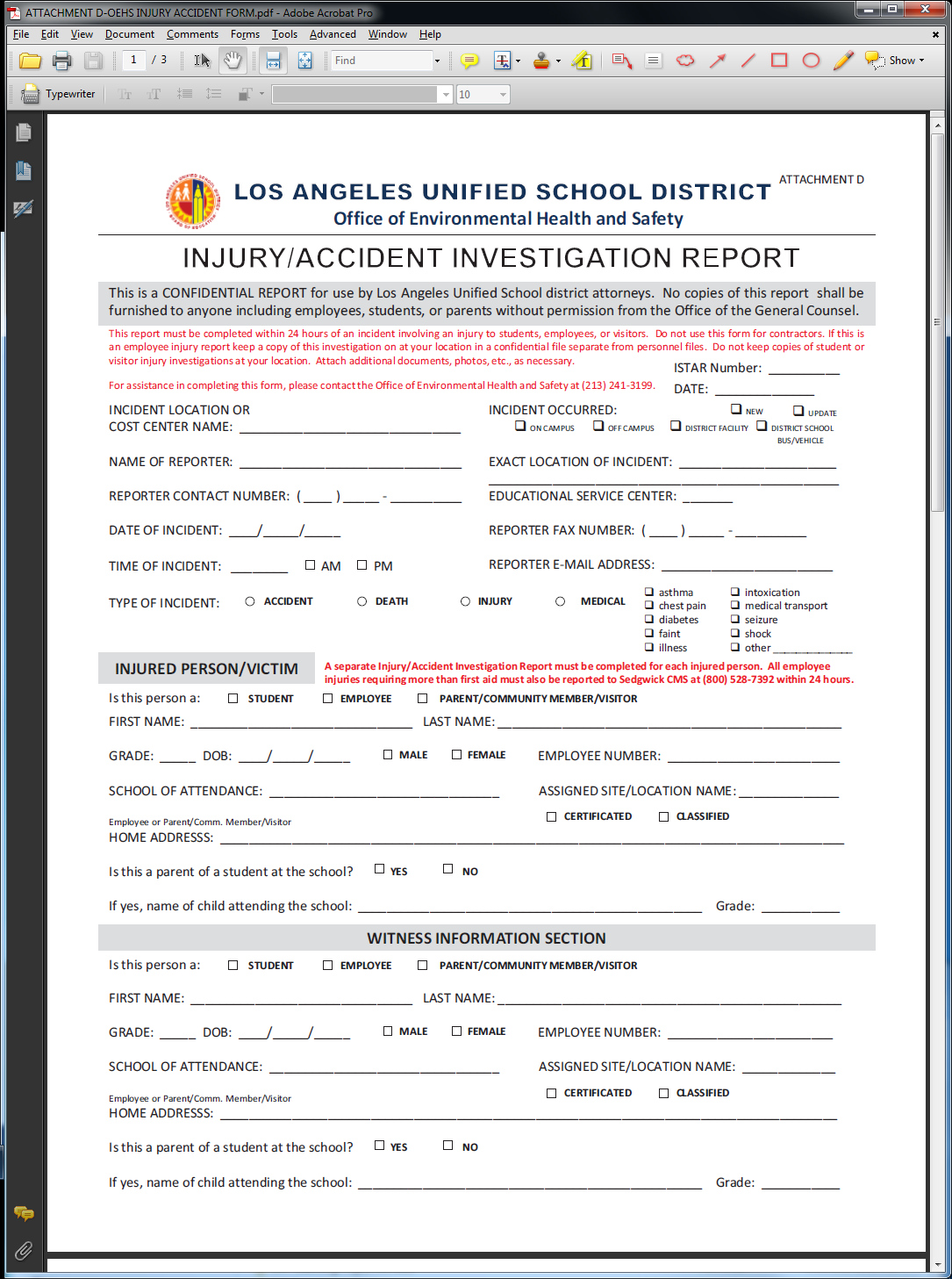 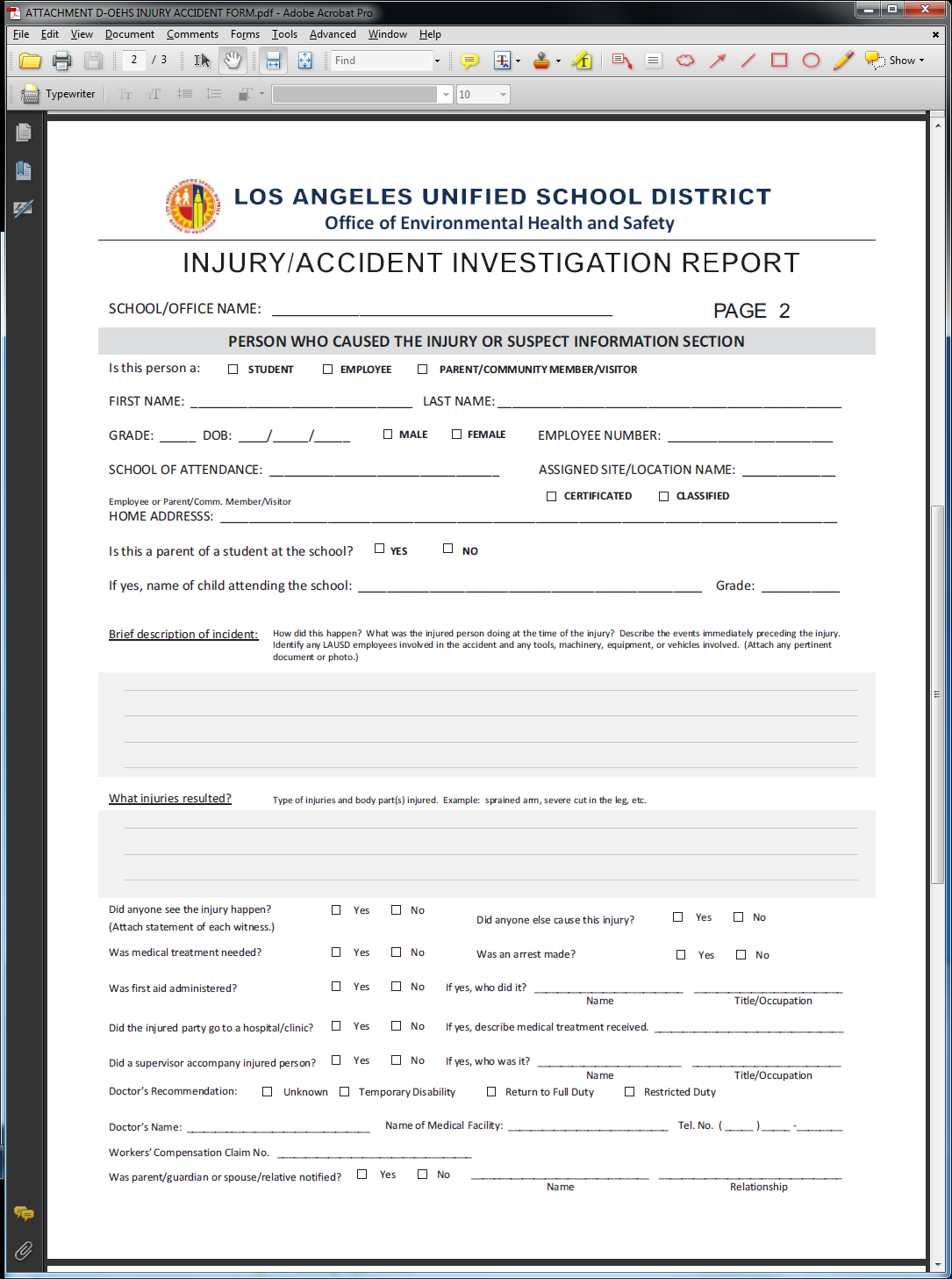 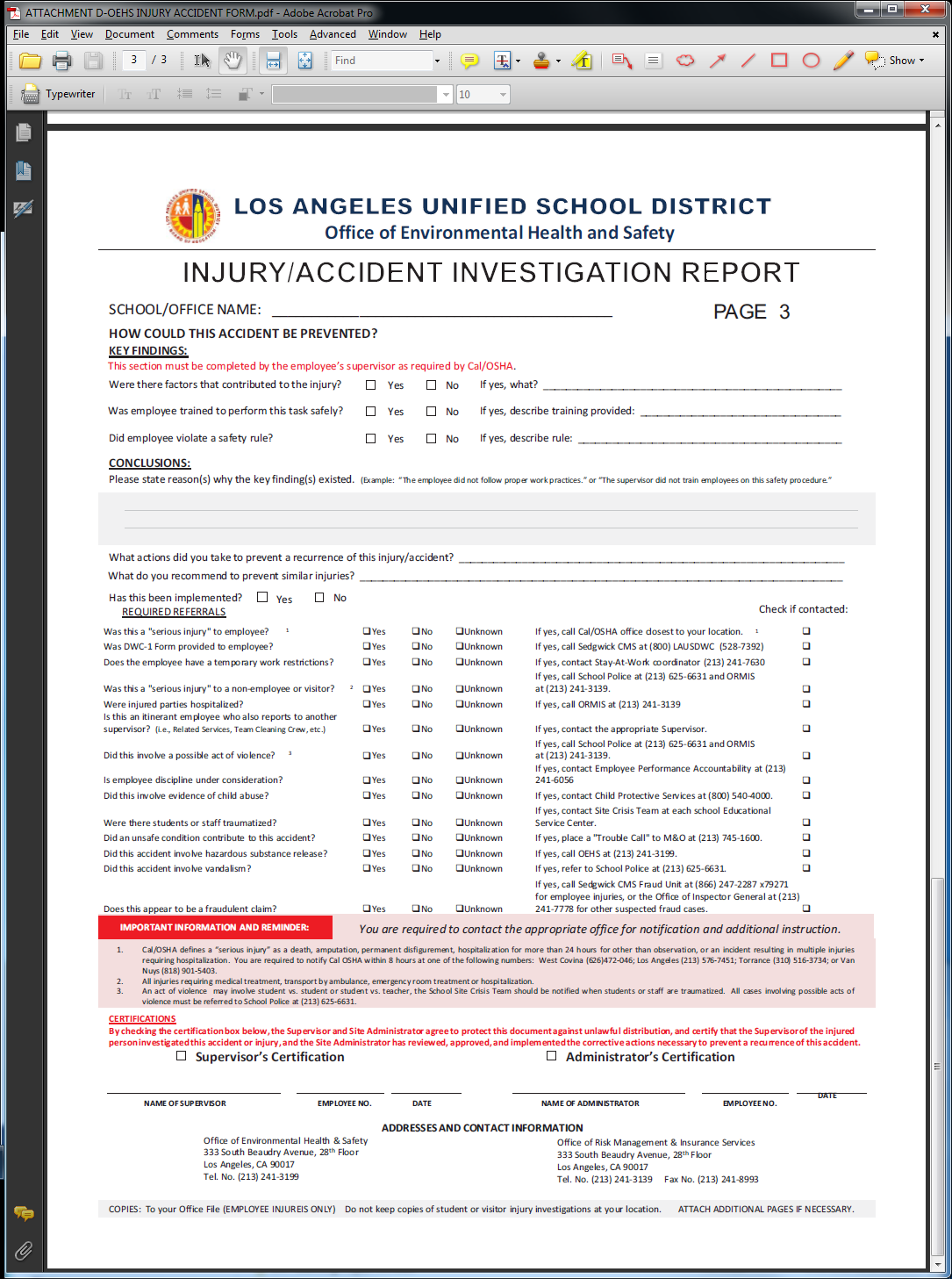 Attachment GSafety Alert 03-03District Response to Serious Incidents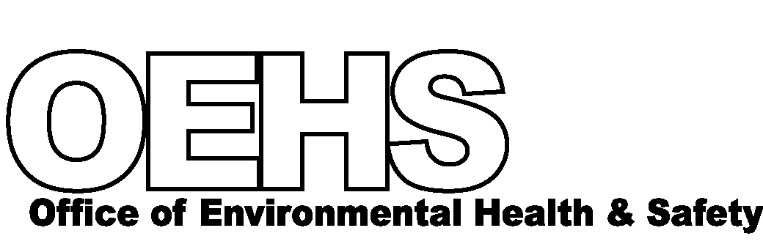 SAFETY ALERTNo. 03-03  	DISTRICT RESPONSE TO SERIOUS INCIDENTS		 March 2003 	       The District has established a Serious Incident Response Team (SIRT) to ensure effective response to “serious incidents.” A “serious incident” is any incident involving: a death or serious injury; a chemical release that requires outside assistance; the evacuation of personnel or closure of a room or area; or any other incident which in the judgment of the Site Administrator or designee warrants review by the SIRT. The SIRT may be comprised of representatives from the following organizations:  OEHS; the Local District, Nursing Services; Student Medical Services; Employee Medical Services; School Police; Office of Emergency Services; Office of General Counsel; and Office of Communications.  In the event of a “serious incident,” the following procedure will be followed: The Site Administrator or designee will call 911, as appropriate, and notify School Police at (213) 625-6631.School Police will notify the Office of Environmental Health and Safety (OEHS) and provide details of the incident.  The OEHS Duty Officer will ensure that the call is directed immediately to a Deputy Director or Manager.    The Deputy Director or Manager will review the details of the incident to determine the need for activating the SIRT, and will notify the specific organizations necessary to participate in the response.  Once activated, members of the SIRT will convene on site to confer with the Site Administrator, investigate the incident and direct necessary response actions.  The Site Administrator will confer with the SIRT on the need to brief teachers, parents and community members.  Following necessary response actions, members of the SIRT will evaluate site conditions and confirm that all necessary actions have been taken.  The SIRT will provide written clearance to the Site Administrator that normal operations can resume.  Questions on this procedure may be directed to the Office of Environmental Health and Safety at 213-241-3199.DISTRIBUTION:	 and OfficesAttachment HSafety Alert 04-14 Accident Investigation and ReportingNo. 04-14	                   accident investigation and reporting            DECEMBER 2004	Revised 4-12-12California Occupational Safety and Health Administration (Cal/OSHA) regulations require employers to investigate and report all workplace injuries and illnesses. LAUSD developed the Injury Accident Investigation Report to comply with this requirement.  This form must be completed within 24 hours of the incident and is used to document all accidents resulting in injury to students, staff and visitors.The Injury Accident Investigation Report has been incorporated into the District’s electronic Incident System Tracking and Accountability Report (ISTAR) system.  The system will automatically include the Injury/Illness Report tab when the following issue types are selected: accident, injury, medical treatment or death.  A separate report must be completed for each injured person.  See BUL-5269.2 Incident System Tracking Accountability Report (ISTAR) for additional information on ISTAR reporting procedures.Serious injuries and accidents must be reported to OEHS immediately and may require notification of regulatory agencies or other LAUSD departments.  For example, an employee injury that results in death, amputation, permanent disfigurement or hospitalization for more than 24 hours for other than observation, must be reported to Cal/OSHA within 8 hours.  The bottom of page 3 of the Injury/Accident Investigation Report form indicates the appropriate agency or LAUSD office to notify with the applicable contact information.  The requirement to investigate an accident is NOT met by simply filling out an Injury/Accident Investigation Report.  The form is used to document the facts, findings and conclusions after the investigation is completed.  Accident investigations should be conducted by a person in authority that has a thorough understanding of the injured person’s job procedures and equipment; therefore, the investigation shall be conducted by the injured person’s direct supervisor.  The following steps should be taken to ensure a proper investigation is conducted: 1. Determine if medical treatment is required and make appropriate arrangements, e.g., call 911, administer first aid, or refer injured party to District approved medical provider. 2. Go to the accident scene at once. Investigations should be made AS SOON AFTER THE ACCIDENT AS POSSIBLE. Delays, even a few hours, may permit information or items essential to the investigation to be removed, destroyed or forgotten. 3. Secure the accident scene to ensure the safety of others and to protect the "evidence" if necessary.  This should include barricading or roping off damaged or involved equipment for further inspection. Take photographs if possible.4. Talk with the injured person, supervisors, coworkers and any other witnesses privately and at the scene, if possible. Ask open-ended questions to get the facts without placing blame or responsibility. Repeat statements back to the individuals to ensure you have understood their meaning correctly. Request written statements from witnesses.5.  Study possible causes of the accident, and identify any unsafe conditions or acts which may have contributed to the accident. The purpose of this investigation is to determine the underlying causes that contributed so that corrective measures can be implemented to prevent others from being injured in a similar manner.6.  Ensure that all appropriate corrective actions identified in the investigation are completed.  For assistance in conducting an investigation, filling out the Injury/Accident Investigation Report or implementing necessary corrective action, contact the Office of Environmental Health & Safety at 213-241-3199 or http://achieve.lausd.net/oehs.    Sample of Injury / Accident Investigation Report generated through the ISTAR system.DISTRIBUTION:	OEHS WebsiteLAUSD BulletinsSubject MatterDate IssuedBulletin C-51Responsibilities of Cafeteria Employees During Periods of Emergency4/24/2001Bulletin J-3Zero Tolerance Policy Regarding Firearms on School District Property3/26/1998Bulletin M-66Procedures for Protecting the Safety of Students During Class Activities2/18/1998Bulletin Z-72Bioterrorism Preparedness Response: Health Perspective9/3/2002Bulletin 11Science Experiments Presenting Fire Hazards:  Hot-Air Balloons and Model Rocket Launchings4/23/2001Bulletin 735.1Policy on Restroom Access, Cleanliness and Repair7/30/2007Bulletin 962.1Organizing for Crisis Intervention12/7/2005Bulletin 963.2Guidelines for Preventing Heat Stress8/18/2014Bulletin 1325.1Visitors to School Campuses and Locked Campuses During Class Hours at All Schools12/7/2009Bulletin 1633Policies Governing School Fund-Raising Activities of PTA, Approved Parent Group/PTO, and Booster Clubs3/29/2005Bulletin 1645.2Infection Control Guidelines for Preventing the Spread of Communicable Diseases7/13/2015Bulletin 1937.2Reporting Communicable Diseases8/31/2015Bulletin 2047.1Hate-Motivated Incidents and Crimes – Response and Reporting6/15/2015Bulletin 2356.0Oxygen Use in Schools3/1/2006Bulletin 3772.3Injury and Illness Prevention Program Requirements8/26/2013Bulletin 3845Live Animals in Classroom, Service Animals, and School Sponsored and Non-School Sponsored Activities Involving Animals7/31/2007Bulletin 4480.1Policy and Procedures for the Acquisition and Use of Automated External Defibrillators (AEDs) 11/5/2012Bulletin 4570.0Pest Management Quick Reference Guide for Site Administrators2/1/2009Bulletin 4948.2Medical Clearance and Return to Play Guidelines for Students Participating in Interscholastic Athletics and Select Auxiliary Units1/4/2016Bulletin 4991.5Mandatory Posting of Regulatory Notices5/12/2016Bulletin 4994.0Vendors at or Near School Campuses12/21/2009Bulletin 5038.0Landing of Aircraft on School Sites2/5/2010Bulletin 5047.1Act of Violence4/22/2013Bulletin 5066.0Communication with Other Schools, Offices, Districts Regarding Incidents of Violence, Emergencies, Etc.3/31/2010Bulletin 5212.2Bullying and Hazing Policy (Student-to-Student and Student-to-Adult)11/26/2014Bulletin 5269.2Incident System Tracking Accountability Report (ISTAR)7/10/2013Bulletin 5353.0Mechanical Rides on School District Property1/13/2011Bulletin 5424.2Administrative Searches to Ensure School Safety10/26/2015Bulletin 5433.1District Emergency Response and Preparedness3/8/2013Bulletin 5460.0Accessing and Securing Sites During School Hours, Non-School Hours, and Holiday Breaks4/22/2011Bulletin 5468.0Use of Cellular Telephones and Other Electronic Devices by Students5/4/2011Bulletin 5469.2Lockdown and Rapid Relocation Procedures For All Schools6/26/2014Bulletin 5547Procedures for Regulatory Agency Inspections and Industrial Hygiene Sampling8/8/2011Bulletin 5798.0	Workplace Violence, Bullying and Threats (Adult-to-Adult)7/16/2012Bulletin 6084.0Use of School Facilities in an Emergency or Disaster Situation6/11/2013Bulletin 6231.0Discipline Foundation Policy: School-Wide Positive Behavior Intervention and Support2/14/2014Bulletin 6320.0Procedures for Handling Disturbances, or Demonstrations on or Adjacent to School Sites7/21/2014Bulletin 6436.0Safe Use of Household Electrical Appliances andExtension Cords at Schools and Offices1/21/2015Bulletin 6488.0Drug, Alcohol and Tobacco-Free Workplace4/8/2015LAUSDReference GuidesSubject MatterDate IssuedRef. Guide 886.3Health Advisory / Air Pollution Episode Procedures3/30/2015Ref. Guide 1279.2Workers’ Compensation Claims Reporting1/19/2016Ref. Guide 1563.3Chemical Safety Coordinators7/7/2014Ref. Guide 1902.1Procedures for Re-entry and Clean-up of Fire-Damaged Buildings7/27/2005Ref. Guide 1909.2Procedures for Fire Protection Systems2/25/2013Ref. Guide 3930.5Daily Flushing Requirements for Drinking Fountains and Faucets7/13/2015Ref. Guide 4035.1Management of Skin Infections (including MRSA) in School Settings11/2/2015Ref. Guide 4149.1Disposal Procedures for Hazardous Waste and Universal Waste2/10/2014Ref. Guide 4492.1School Traffic Safety7/23/2012Ref. Guide 5311.0Skateboard Activity Guidelines11/15/2010Ref. Guide 5314.1Procedures for Environmental Review of Proposed Projects3/7/2012Ref. Guide 5354.0Implementation of the EPA’s Tools for Schools Program to Improve Indoor Air Quality12/1/2010Ref. Guide 5451.1School Site Emergency/Disaster Supplies4/11/2013Ref. Guide 5496.1Implementing a Safety Valet Program at Schools6/24/2011Ref. Guide 5511.4Safe School Plans Update for 2014-2015Prevention – Volume 1: Coordinated Safe and Healthy Schools Assessment/PracticesResponse – Volume 2: Emergency Procedures/PracticesRecovery – Volume 3: Intervention & Recovery Procedures/Practices9/11/2014Ref. Guide 5671.0Methane Safety Program Implementation Guidelines1/9/2012Ref. Guide 5693.2Cal/OSHA Log of Injuries and Illnesses1/21/2015Ref. Guide 5715.0Compliance Protocol for California Environmental Quality Act Mitigation Monitoring and Reporting Program4/16/2012Ref. Guide 5741.0Emergency Response and Communication Procedures for the Release of Areas Closed Due to Emergency Incidents4/23/2012Ref. Guide 5803.3Emergency Drills and Procedures3/2/2016Ref. Guide 6537.0Inter-Campus/District-Wide Safety Communications Test7/27/2015OEHS Safety AlertsSubject MatterSafety Alert 01-01Short Term Actions on School PreparednessSafety Alert 01-02Safe Mail Handling ProceduresSafety Alert 01-03Procedures Related to Suspicious Substances (White Powder, etc.)Safety Alert 01-04Procedures for Responding to a Toxic Air ReleaseSafety Alert 02-03Chemical Handling Safety Procedures for SchoolsSafety Alert 02-03ASharp and Dangerous Objects Found in School PlaygroundsSafety Alert 02-04Reporting Work Related Fatalities or Serious InjuriesSafety Alert 02-05Seismic BracingSafety Alert 02-06Dumpster SanitationSafety Alert 02-08Modifications to Building Materials That May Contain AsbestosSafety Alert 02-09Reporting Employee Injuries to OSHASafety Alert 03-02Procedures for Responding to a Nuisance or Toxic Air ReleaseSafety Alert 03-03District Response to Serious IncidentsSafety Alert 03-04Homeland Security Advisory System RecommendationsSafety Alert 03-05Response to Elevated Terrorism Threat LevelSafety Alert 03-06Schools as Potential Targets of TerrorismSafety Alert 03-07Response to Sewer System Back-UpsSafety Alert 03-08Mercury HazardsSafety Alert 03-09Preparations for Sheltering-in-PlaceSafety Alert 03-10Preventing Lead Exposure During Construction and RenovationSafety Alert 03-11Procedure for Disposal of Electronic DevicesSafety Alert 03-12Restricting Access to Attics, Roof-Tops and Crawl SpacesSafety Alert 03-13Responding to Wildfire Ash Deposits in SchoolsSafety Alert 04-01Sanitizers and Disinfectant HazardsSafety Alert 04-02Reporting Safety HazardsSafety Alert 04-05Machine GuardingSafety Alert 04-06Respirator Use and Fit TestingSafety Alert 04-07West Nile Virus PrecautionsSafety Alert 04-08Emergency Preparedness – Recommendation for Parents, Teachers and School AdministratorsSafety Alert 04-09Safety Precautions for Staff at School Sites Under ConstructionSafety Alert 04-10Pedestrian Safety in Parking StructuresSafety Alert 04-11Holiday SafetySafety Alert 04-12Annual Notification of Environmental Health & Safety ProceduresSafety Alert 04-13Dangers of Flyer and Rave-Style PartiesSafety Alert 04-14Accident Investigation and ReportingSafety Alert 05-01Cal-OSHA Log of Injuries and IllnessesSafety Alert 05-02Indoor Environmental QualitySafety Alert 05-03Approval of Chemical Products for District UseSafety Alert 05-04Water Damaged Plaster CeilingsSafety Alert 05-05Plastic BB Guns (Parent Letter Attachment -- *.docx)Safety Alert 05-06Student Dress Code/UniformSafety Alert 05-07School Traffic Safety Tips (click here for other languages )Safety Alert 05-08Discharge of Photographic ChemicalsSafety Alert 05-09Reporting School Air Quality and Health ConcernsSafety Alert 05-10Modifications to Asbestos and Lead Containing MaterialsSafety Alert 05-12Disposal Practices for Stormwater and Sewer DrainsSafety Alert 06-01Regulatory Requirements for Use of Volatile Organic CompoundsSafety Alert 06-02Joint LAUSD/City of Los Angeles Recycling ProgramSafety Alert 06-03Vehicle Parking on School  PlaygroundsSafety Alert 06-04EPA Uniform Hazardous Waste Manifest FormSafety Alert 07-01Particulate Emissions from Laser PrintersSafety Alert 07-03Lunchbox and Emergency Equipment Bag RecallSafety Alert 07-04Distribution of Foreign Manufactured ItemsSafety Alert 07-05MRSA Prevention and Clean-up ProceduresSafety Alert 09-02Water Gel Crystals Safety Alert 10-01Bat Rabies PrecautionsSafety Alert 10-02Pedestrian Safety Precautions for Student Athletes (Click Here for Spanish)Safety Alert 10-03Integrated Pest Management Program Policy and ProceduresSafety Alert 11-01In-Wall Tables and Benches (Click here for related Principal’s Safety Video or Principal & Custodial Staff Safety Video )Safety Alert 11-02Concerns Regarding Low Levels of Radiation From JapanSafety Alert 11-03Cal/OSHA Citation ReformsSafety Alert 11-04Safety Valet ProgramSafety Alert 11-05Preventing Heat-Related IllnessSafety Alert 11-06School Support During Classified Employee TransitionSafety Alert 12-01Improving Classroom SafetySafety Alert 12-02Asbestos Warning SignsSafety Alert 12-03Back-To-School Heat Stress PreventionSafety Alert 12-04Occupancy Inspections for New Schools & Modernization ProjectsSafety Alert 12-05Trash Dumpster Maintenance & SanitationSafety Alert 12-06Use of Clear Bags for RecyclingSafety Alert 13-01Water Intrusion Issues in School BuildingsSafety Alert 13-02Heating, Ventilation, and Air Conditioning Systems & Indoor Air QualitySafety Alert 14-01Hazard CommunicationSafety Alert 14-02School Traffic SafetySafety Alert 14-03Warning Labels for California Proposition 65Safety Alert 14-04Mediterranean Fruit Fly Eradication ProjectSafety Alert 14-05Unauthorized Pesticide Use of Chinese ChalkSafety Alert 14-06Safety of Artificial Turf FieldsSafety Alert 15-01Tablet & Computer Charging Cart PrecautionsSafety Alert 15-03Student Furniture Inspection FinalSafety Alert 15-04Recall of Bostitch Electric Pencil SharpenerSafety Alert 16-01Lead in Drinking Water Program UpdateSafety Alert 16-02Firestick PlantSafety Alert 16-03Summer Flushing Procedures for Drinking WaterNameTitleSignatureChairpersonPlan or ProgramRegulatory ReferenceApplicabilityApplicabilityGuidancePlan or ProgramRegulatory ReferenceNon-SchoolsSchoolsGuidanceInjury Illness Prevention Program8 CCR ' 3203XXOEHS Template 12-01 Plan CEC ' 35294 et seq., XModel Safe School Plan, Vol. 1Emergency Response PlanCEC ' 35294 et seq., XXModel Safe School Plan. Vol. 2Asbestos Compliance Plan and Asbestos Management Plan1HSC ' 25915;   40 CFR ' 763.93 XXOEHS Template 02-04Integrated  Management ProgramCEC ' 17610 XXOEHS Template 02-05Bloodborne Pathogen Exposure Control Program8 CCR ' 5193;   29 CFR ' 1910.1030XXOEHS Template 02-06Laboratory Chemical Hygiene Plan2 8 CCR ' 5417XOEHS Template 02-07Hazard Communication Program8 CCR ' 5194;   29 CFR ' 1910.1200XXOEHS Template 02-08Lead Paint Management Plan3District Policy XOEHS Template 02-09Confined Space Entry Program48 CCR  ' 5157XOEHS Confined Space Entry Program, No. 02-10Respiratory Protection Program58 CCR  ' 1529XOEHS Respiratory Program, No. 02-11Lockout / Tagout Program68 CCR ' 3314XOEHS Lockout / Tagout Program No. 02-12Plan or Program RequiredYes or NoInjury and Illness Prevention ProgramYes Plan Emergency Response PlanAsbestos Compliance Plan and Asbestos Management PlanIntegrated  Management ProgramBloodborne Pathogen Exposure Control ProgramLab Chemical Hygiene Plan Hazard Communication ProgramLead Paint Management ProgramConfined Space Entry ProgramRespiratory Protection ProgramLockout / Tagout ProgramINJURY & ILLNESS PREVENTION PROGRAM SUMMARY      [Insert Facility Name]California Code of Regulations, Title 8, Section 3203, requires each employer to develop and implement an Injury & Illness Prevention Program (IIPP).  The following is a summary of the IIPP for [Insert Facility Name].Overall responsibility for ensuring site conditions and operations are in strict compliance with applicable health and safety requirements is designated to [Insert Site Administrator].     The Safety Committee is responsible for assisting the Site Administrator by: Reviewing work-related injury and illness statistics;Making recommendations to the Site Administrator on necessary corrective actions;Conducting periodic site inspections;Conduct accident investigations and recommend corrective measures to prevent the recurrence of similar accidents; andReviewing the IIPP and recommending necessary revisions to the Site Administrator. To ensure employees comply with applicable standards, the IIPP includes: Recognition/Incentive ProgramsDisciplinary ActionTraining/Retraining ProgramsTo ensure communications between employees and supervisors, the IIPP requires that safety-related information is disseminated via District bulletins, memorandums, safety grams or other pertinent documents.  These materials will be distributed in the following manner:  Posting on bulletin boards accessible to all employees; andDiscussion at Safety Committee meetings, staff development sessions and during new employee orientation.Employees should report safety hazards through the following methods:Direct reporting of safety/health hazards to immediate supervisor;Presenting safety/health concerns at staff meetings;Informing Safety Committee representatives of the hazard;Informing the Site Administrator through anonymous notifications;Submitting an “Employee Request for Correction of Safety Hazard Form.”Submitting an inquiry or complaint to OEHS at (213) 241-3199.Hazards will be assessed and corrected in the following manner:   Safety Inspections will be conducted as often as necessary or at least twice a year. The Plant Manager or designee will conduct a daily survey to identify and correct unsafe conditions.The Site Administrator will ensure that identified hazards are corrected in a timely manner.  When imminent hazards are identified which cannot be immediately abated, engineering controls, administrative controls or appropriate PPE must be used.Temporary control measures such as barricading or tagging will be used to mitigate hazards that cannot be corrected immediately by on-site personnel.The Site Administrator or designee will ensure that all identified hazards have in fact been corrected.Following an occupational injury or illness, the Site Administrator or designee will take the following steps:Ensure injured personnel receive first aid or medical attention;Take necessary actions to prevent recurrence;Investigate the accident scene and interview victim and witnesses;Complete the “Incident Report Form” and submit the Incident System Tracking Accountability Report (ISTAR); andIf medical treatment is required, complete the Workers’ Compensation Claims Forms and refer the employee to the appropriate medical provider.Ensure CAL-OSHA is notified within 8 hours of an employee’s serious injury.  The following injuries are considered serious and must be reported to the nearest CAL-OSHA District Office (Los Angeles (213) 576-7451, Long Beach (562) 506-0810, Van Nuys (818) 901-5403, West Covina (626) 472-0046) within 8 hours of awareness:  Death, Amputation, Permanent Disfigurement, and/or Hospitalization. Employees will be trained in general safe work practices and will be provided specific instructions with respect to hazards unique to their job assignments. Employees will be retrained when introduced to new job assignments, new substances, processes, procedures or equipment use. Training should include the following:  New employee safety orientation Emergency proceduresHazard Communication Bloodborne Pathogen Asbestos AwarenessThe Site Administrator will ensure retention of the following documents at the facility for at least 5 years:Safety inspection reports;Regulatory citations and Corrective Action Notices;Minutes from Safety Committee meetings;Cal/OSHA Form 300 “Summary of Occupational Injuries and Illnesses”;Accident investigation reports; andTraining recordsFor more information, employees should see their supervisor or may contact OEHS at (213) 241-3199.Prepared: 8/12/2016
Office of Environmental Health & Safety
333 S. Beaudry Avenue, 28th Floor
Los Angeles, CA 90017
Phone: (213) 241-3199
Fax: (213) 241-6816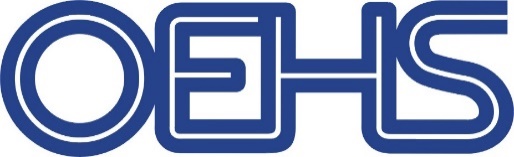 
Office of Environmental Health & Safety
333 S. Beaudry Avenue, 28th Floor
Los Angeles, CA 90017
Phone: (213) 241-3199
Fax: (213) 241-6816SAFETY ALERTSAFETY ALERTSAFETY ALERTSAFETY ALERT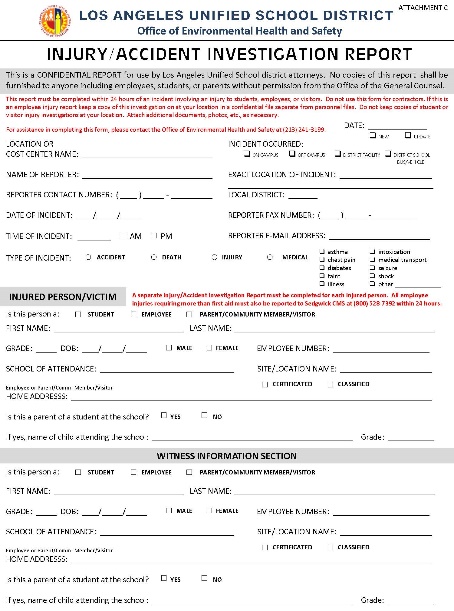 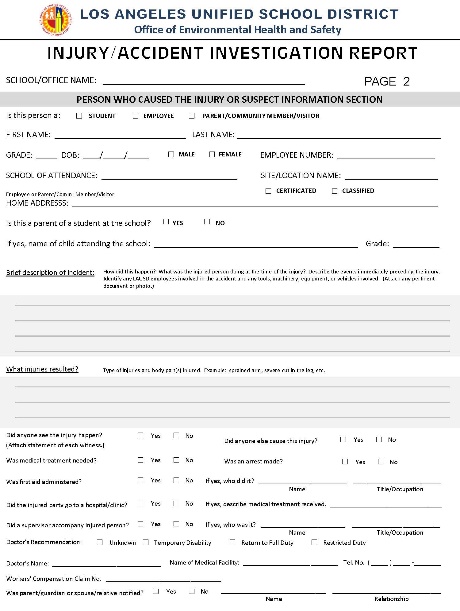 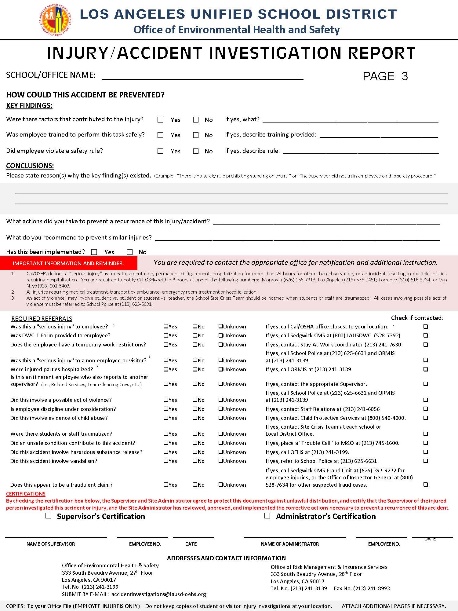 